16th July 2019Circulated to all Club Secretaries (emailed to all Club Top Tables)Dear AllRe: The Staffordshire YFC Merit AwardsIt’s that time of year again when we ask clubs to put forward nominations for the above.  Therefore, please would you all discuss the enclosed form at a Business Meeting or equivalent then complete and return any nominations that your club wishes to make, back to the County Office no later than Monday 30th September 2019.Please note the following criteria for making any nominations:Junior Merit (awarded to a member aged 17 or under on 1st September 2018)The member must have given a continuous and consistent positive input into their club and / or County Federation during the last 12 months of their membership i.e. 1st September 2018 – 31st August 2019.  Details of this are to be outlined in the enclosed form in no more than 3 – 4 sentences per nomination.  Each club may nominate a maximum of TWO members for this category.Senior Merit (awarded to a member aged 26 or under on 1st September 2018)The member must have given a continuous and consistent positive input into their club and / or County Federation during the last 12 months of their membership i.e. 1st September 2018 – 31st August 2019.  Details of this are to be outlined in the enclosed form in no more than 3 – 4 sentences per nomination.  Each club may nominate a maximum of TWO members for this category.Please note that for both categories the County President, County Chairman and Club Efficiency Judges may also make nominations to consider as well.The nominations will be judged by the County President, County Chairman, Club Efficiency Judges and County Organiser, who will make the final decision on the winners of both awards.  Both awards will be announced at the County AGM which is being held on Friday 8th November 2019.For any further information, please do not hesitate to contact the County Office.Kind regards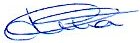 Julia TaylorCounty OrganiserStaffordshire YFC Merit Award Nominations Form 2018/2019Please return this form to the County Office no later than Monday 30th September 2019.  Thank you.Club Name of person completing this form (you may be contacted for more information on the nominations)Junior Merit AwardJunior Merit AwardName of 1st nomination (must be aged 17 or under on 1st September 2018)Details of  their input into your club and / or County Federation during the last 12 months of their membership (Max 3 – 4 sentences)Details of  their input into your club and / or County Federation during the last 12 months of their membership (Max 3 – 4 sentences)Details of  their input into your club and / or County Federation during the last 12 months of their membership (Max 3 – 4 sentences)Details of  their input into your club and / or County Federation during the last 12 months of their membership (Max 3 – 4 sentences)Name of 2nd  nomination (must be aged 17 or under on 1st September 2018)Details of  their input into your club and / or County Federation during the last 12 months of their membership (Max 3 – 4 sentences)Details of  their input into your club and / or County Federation during the last 12 months of their membership (Max 3 – 4 sentences)Details of  their input into your club and / or County Federation during the last 12 months of their membership (Max 3 – 4 sentences)Details of  their input into your club and / or County Federation during the last 12 months of their membership (Max 3 – 4 sentences)Senior Merit AwardSenior Merit AwardName of 1st nomination (must be aged 26 or under on 1st September 2018)Details of  their input into your club and / or County Federation during the last 12 months of their membership (Max 3 – 4 sentences)Details of  their input into your club and / or County Federation during the last 12 months of their membership (Max 3 – 4 sentences)Details of  their input into your club and / or County Federation during the last 12 months of their membership (Max 3 – 4 sentences)Details of  their input into your club and / or County Federation during the last 12 months of their membership (Max 3 – 4 sentences)Name of 2nd  nomination (must be aged 17 or under on 1st September 2018)Details of  their input into your club and / or County Federation during the last 12 months of their membership (Max 3 – 4 sentences)Details of  their input into your club and / or County Federation during the last 12 months of their membership (Max 3 – 4 sentences)Details of  their input into your club and / or County Federation during the last 12 months of their membership (Max 3 – 4 sentences)Details of  their input into your club and / or County Federation during the last 12 months of their membership (Max 3 – 4 sentences)